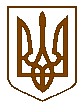 УКРАЇНАБілокриницька   сільська   радаРівненського   району    Рівненської    областіВ И К О Н А В Ч И Й       К О М І Т Е ТПРОЕКТ РІШЕННЯвід  03 лютого  2017  року                                                                              Про роботу комісії з профілактики правопорушень серед неповнолітніх та молоді по Білокриницькій сільській радіЗаслухавши інформацію т.в.о. секретаря, О. Казмірчук, про роботу комісії з профілактики правопорушень серед неповнолітніх та молоді на території Білокриницької сільської ради за 2016 рік, з метою активізації діяльності, спрямованої на розвиток духовності та зміцнення моральних засад дітей та молоді, попередження негативних проявів поведінки в учнівському та молодіжному середовищі, а також з метою попередження злочинності, безпритульності, бездоглядності та насильства в сім’ї, на виконання розпорядження голови районної державної адміністрації № 264 від 17.06.2016 року «Про районну комплексну програму профілактики правопорушень та боротьби із злочинністю на 2016-2020 роки», керуючись п.п. 7, п. б ст. 32 Закону України «Про місцеве самоврядування в Україні» виконавчий комітет Білокриницької сільської ради В И Р І Ш И В :Інформацію т.в.о. секретаря, О. Казмірчук, про роботу комісії з профілактики правопорушень серед неповнолітніх та молоді на території Білокриницької сільської ради за 2016 рік взяти до відома.Роботу комісії з профілактики правопорушень серед неповнолітніх та молоді на території Білокриницької сільської ради протягом 2016 року визнати  задовільною.Рекомендувати  комісії з профілактики правопорушень серед неповнолітніх та молоді:Вести постійний облік дітей із соціально вразливих сімей та сімей, які перебувають у складних життєвих обставинах. Посилити роботу із профілактики злочинів та правопорушень серед неповнолітніх, молоді та молодих сімей, батьків, які ухиляються від виконання батьківських обов’язків;Систематично проводити інформаційно-просвітницьку роботу з батьками щодо профілактики насильства в сім’ї та вчинення неповнолітніми правопорушень, використовуючи інноваційні методи.Контроль за виконанням даного рішення покласти на т.в.о. секретаря   виконавчого  комітету О. Казмірчук.Сільський голова		                                       		                           Т. ГончарукДовідкапро роботу комісії з профілактики правопорушень серед неповнолітніх та молоді на території Білокриницької сільської ради за 2016 рікВиховання правової культури у дітей та молоді є одним із головних компонентів профілактичної роботи з неповнолітніми, адже вони повинні більше знати не лише про свої права, а й обов’язки та відповідальність, яка настає при порушенні певних загальноприйнятих норм співіснування у суспільстві. Стан роботи  з попередження негативних проявів поведінки  та профілактики правопорушень серед неповнолітніх, молоді та молодих сімей перебуває на постійному контролі у виконавчому комітеті Білокриницької сільської ради.Упродовж 2016 років робота комісії була спрямована на попередження правопорушень серед неповнолітніх, запровадження нових форм і методів профілактики правопорушень, забезпеченння профілактичної роботи щодо попередження насильства в учнівському та молодіжному середовищі, проведення просвітницько-профілактичної роботи з формування здорового способу життя серед неповнолітніх. Дієвим засобом вирішення завдань щодо подолання злочинності був моніторинг стану підліткової злочинності серед неповнолітніх, аналіз отриманих даних і вчасне реагування на негативні явища у дитячому середовищі був результатом зменшення кількості кримінальних правопорушень.Так протягом 2016 року проведено 4 засідання комісії з профілактики правопорушень серед неповнолітніх та молоді на території Білокриницької сільської ради, про що складено чотири протоколи. Адміністраціями шкіл сільської ради та спеціалістами підліткового клубу при Білокриницькій сільській раді практикують залучення до проведення виховних заходів з попередження дитячої злочинності та бездоглядності працівників відділу внутрішніх справ, районного центру соціальних служб для дітей, сім’ї та молоді, спеціалістів служби у справах дітей. Кращому охопленню дітей позакласною та позашкільною роботою,  зменшенню кількості злочинів і правопорушень серед учнівської молоді сприяє діяльність позашкільних навчальних закладів, які функціонують на території ради, зокрема це секція волейболу, настільного тенісу, армспорту, які працюють при ФСК «Білокриницький» та хореографічний гурток при Білокриницькому будинку культури.З метою своєчасного виявлення бездоглядних дітей, влаштування їх у сімейні форми виховання, недопущення вживання наркотичних та психотропних речовин неповнолітніми, виявлення підлітків схильних до правопорушень, антисоціальних проявів у молодіжному середовищі у 2016 року членами комісії з профілактики правопорушень серед неповнолітніх та молоді спільно із спеціалістами підліткового клубу та дільничним інспектором міліції проведено 12 профілактичних рейдів-перевірок по місцях масової концентрації молоді. Проведено 10 бесід з підлітками та молоддю, схильними до правопорушень.  З неблагополучними сім’ями, сім’ями які опинилися в складних життєвих обставинах, з сім’ями, де батьки ухиляються від виконання батьківських обов’язків  постійно проводиться профілактична робота та обстеження їх матеріально-побутових умов проживання. Так, протягом 2016 році на постійному контролі перебувала 1 сім’я. Незважаючи на позитивні сторони в роботі з питань профілактики злочинів і правопорушень, запобігання дитячій бездоглядності є і не вирішені питання.Так, на низькому рівні знаходиться співпраця членів комісії із батьками дітей з сімей, які опинились у складних життєвих обставинах (основна причина – небажання батьків контактувати з представниками комісії). Більшість часу членів адмінкомісії з профілактики правопорушень носять репродуктивний характер. Учні на таких заходах відіграють роль пасивних слухачів, а не активних учасників.Залишається проблемним питанням Інтернет - безпеки та використання мобільних телефонів, охоплення дітей гуртковою роботою та позашкільною освітою.Т.в.о. секретаря  виконкому                                                                 О. Казмірчук